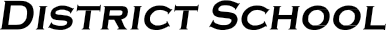 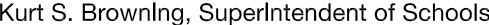 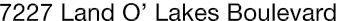 Finance Services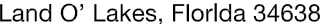 Joanne Millovitsch, Director of Finance813/ 794-2268	727/ 774-2268352/ 524-2268	Fax:  813/ 794-2266 e-mail:  jmillovi@pasco.k12.fl.usMEMORANDUMDate:	December 6, 2013To:	School Board MembersFrom:    Joanne Millovitsch, Director of Finance ServicesRe:	Attached Warrant List for the December 3, 2013Please review the current computerized list. These totals include computer generated, handwritten and cancelled checks.Warrant numbers 871486-871717.........................................................................................................$939,795.25Amounts disbursed in Fund 1100 ...........................................................................................................447,987.25Amounts disbursed in Fund 3709 ...............................................................................................................4,833.70Amounts disbursed in Fund 3713 .............................................................................................................46,849.00Amounts disbursed in Fund 3714 .............................................................................................................47,223.00Amounts disbursed in Fund 3900 .............................................................................................................54,258.76Amounts disbursed in Fund 3902 ..................................................................................................................340.00Amounts disbursed in Fund 3903................................................................................................................3,025.00Amounts disbursed in Fund 3921................................................................................................................8,750.00Amounts disbursed in Fund 4100 ...........................................................................................................194,891.15Amounts disbursed in Fund 4210 .............................................................................................................47,776.64Amounts disbursed in Fund 4220 ...............................................................................................................3,610.99Amounts disbursed in Fund 7110 ....................................................................................................................34.08Amounts disbursed in Fund 7130 ...............................................................................................................1,037.50Amounts disbursed in Fund 7921 .............................................................................................................64,339.52Amounts disbursed in Fund 7922 ...............................................................................................................5,901.33Amounts disbursed in Fund 9210 ...............................................................................................................8,937.33Confirmation of the approval of the December 3 warrants will be requested at the December 17, 2013 School Board meeting.